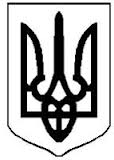 УКРАЇНАСАРНЕНСЬКА ЗАГАЛЬНООСВІТНЯ ШКОЛА І-ІІ СТ.  №3САРНЕНСЬКОЇ РАЙОННОЇ РАДИвул. Шкільна, 27 , м. Сарни,   Рівненська обл.  34500  тел. (03655) 3-36-52,ел. пошта schooll_3_ sarny@ukr.net           НАКАЗ19.09.2018  року                                     м.Сарни				№  210Про створення атестаційної комісіїта затвердження її складуВідповідно до пункту 2.6 Типового положення про атестацію педагогічних працівників України, затвердженого наказом Міністерства освіти і науки України від 6 жовтня 2010 р. № 930, зареєстрованого в Міністерстві  юстиції  України  14.12.2010  за  № 1255/18550, із змінами та доповненнями,   наказу управління освіти і  науки  Рівненської обласної державної  адміністрації від  20.08. 2012  № 406  “Про  створення атестаційної комісії в управлінні  освіти  і  науки облдержадміністрації”,НАКАЗУЮ:1. Створити у навчальному закладі атестаційну комісію для атестації педагогічних працівників у  навчальному році у кількості 7 членів атестаційної комісії.2. Затвердити персональний склад атестаційної комісії:            голова —  Ткачук Н.В.. ; заступник   –  Магрело В.В. – голова ПК, вчитель початкових класів; секретар —   Правник І.Б. –    вчитель  української мови та літератури. члени:  Третяк Р.Ф. – головний спеціаліст відділу освіти, молоді та спорту                                        Сарненської РДА  				     Червук Н.І. – вчитель початкових класів		     Павловська А.І. – вчитель англійської мови		     Корінь О.В. – вчитель історії та првознавства 3. Довести зміст наказу до відома членів атестаційної комісії та педагогічних працівників навчального закладу.4. Контроль за виконанням наказу залишаю за собою.            Директор школи	                               Н. В.Ткачук          З наказом ознайомлені:                                  І.Б.Правник				Р.Ф.Третяк                                                       Н.І.Червук					А.І.Павловська 					О.В.Корінь В.В.Магрело